Accessing your Meeting ReportsTo access your meeting attendance report:Log in to WebEx onlineClick on your name in the upper right-hand corner and select “my reports.”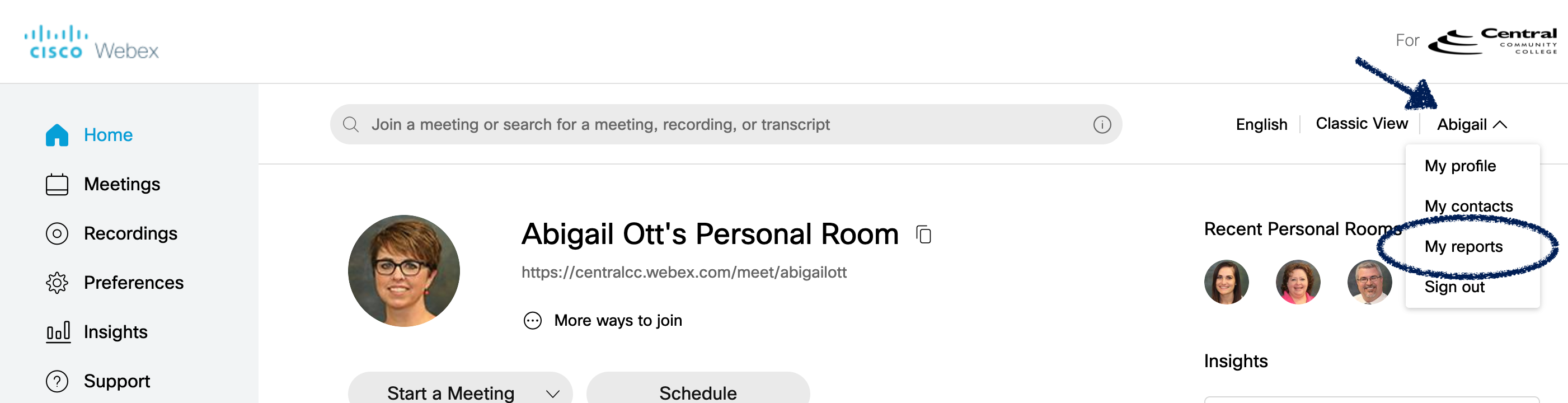 Click on “Usage Report” under “All Services.” 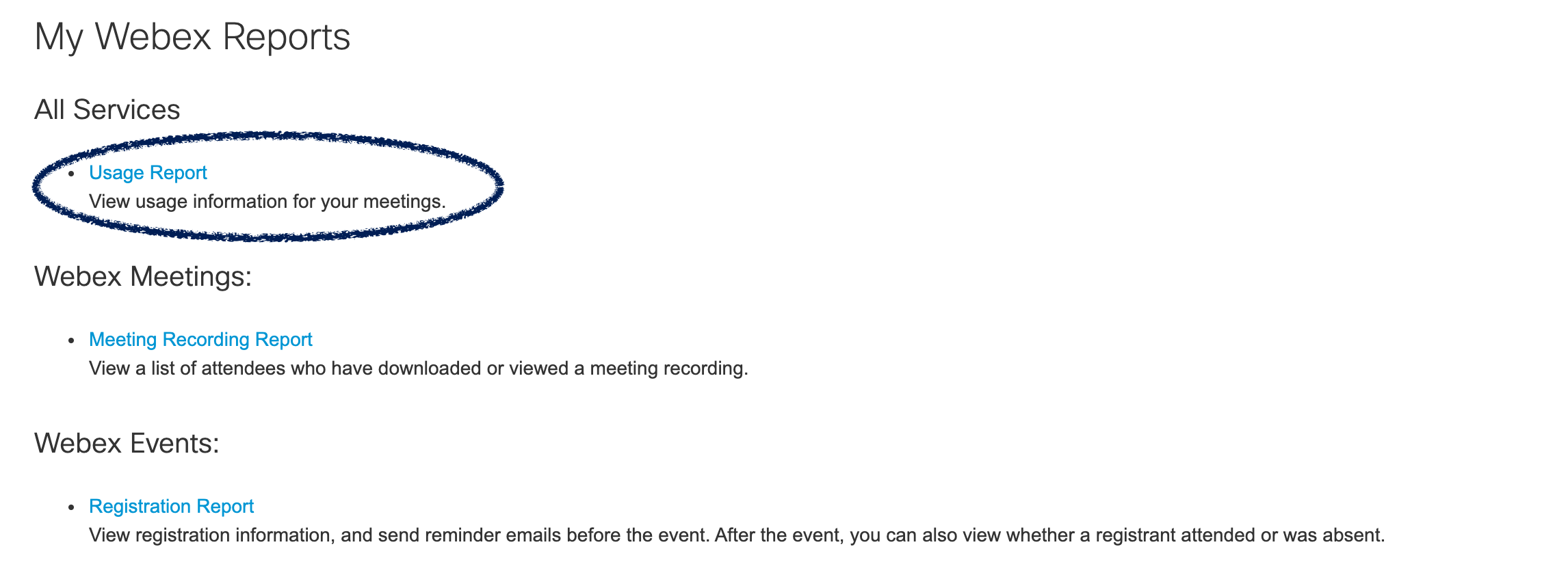 Changing dates is not necessary, but you can limit the report to today’s date (Aug. 13) if you wish.Then, click “Display Report.”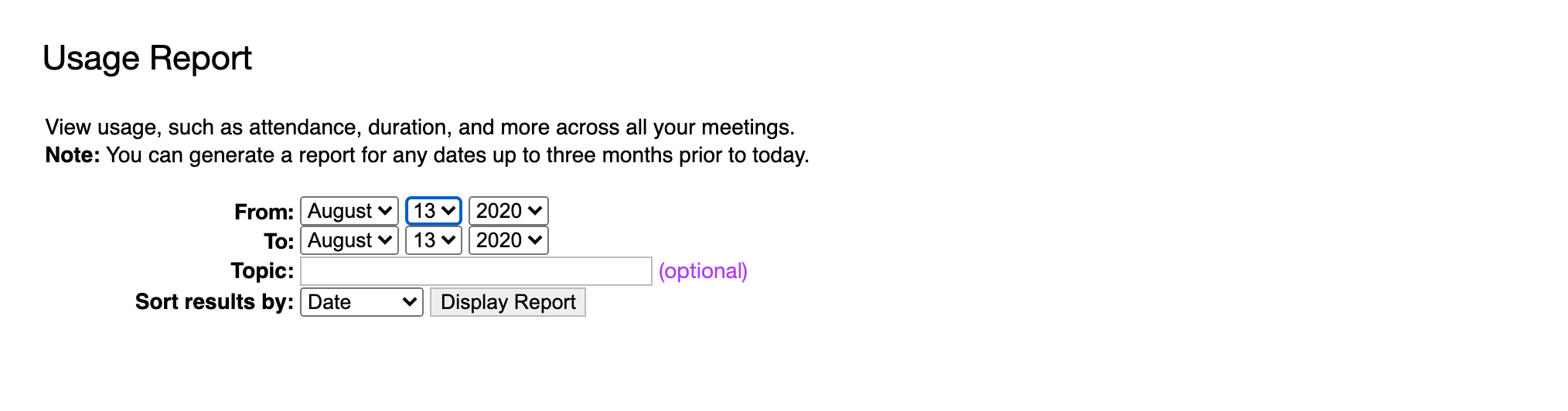 Click on your class session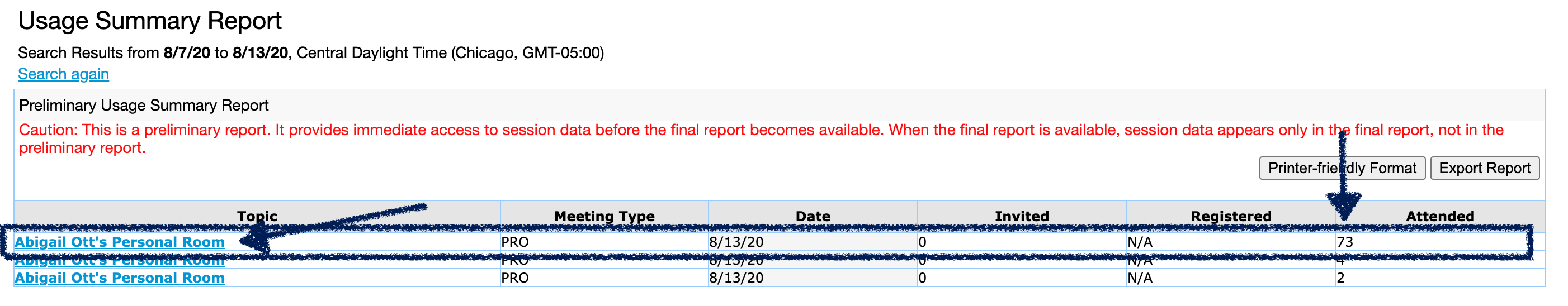 A “Session Detail Report” will open and you can click the “Export Report” link to download the attendance report.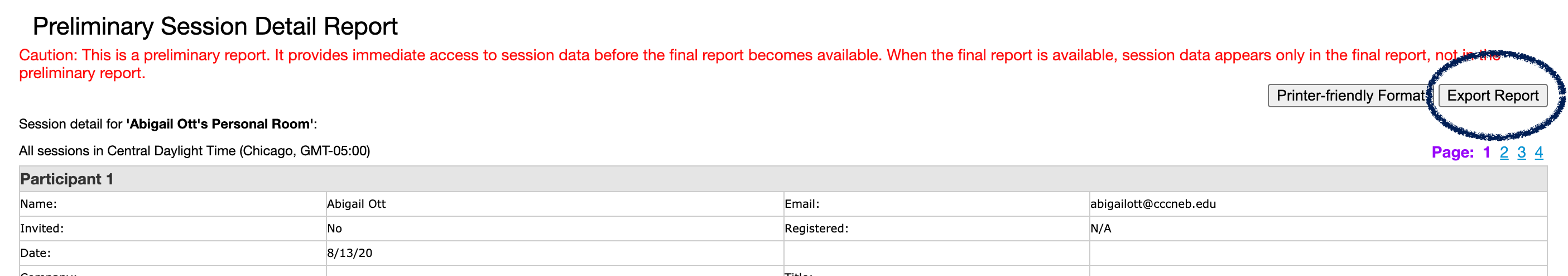 